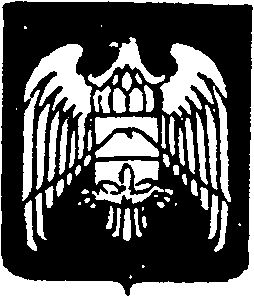 СОВЕТ  МЕСТНОГО  САМОУПРАВЛЕНИЯ  ГОРОДСКОГО ПОСЕЛЕНИЯ НАРТКАЛА УРВАНСКОГО МУНИЦИПАЛЬНОГО РАЙОНА КАБАРДИНО-БАЛКАРСКОЙ РЕСПУБЛИКИ КЪЭБЭРДЕЙ-БАЛЪКЪЭР РЕСПУБЛИКЭМ И АРУАН МУНИЦИПАЛЬНЭ  КУЕЙМ ЩЫЩ НАРТКЪАЛЭ   КЪАЛЭ ЖЫЛАГЪУЭМ И ЩIЫПIЭ  САМОУПРАВЛЕНЭМКIЭ СОВЕТ КЪАБАРТЫ-МАЛКЪАР РЕСПУБЛИКАНЫ УРВАН  МУНИЦИПАЛЬНЫЙ РАЙОНУНУ НАРТКЪАЛА ШАХАР ПОСЕЛЕНИЯСЫНЫ ЖЕР-ЖЕРЛИ  САМОУПРАВЛЕНИЯСЫНЫ  СОВЕТИРЕШЕНИЕ №9/4Совета местного самоуправления городского поселения Нарткала Урванского муниципального района КБР (седьмого созыва)  20.04.2022г.                                                        г.п. НарткалаО внесении изменений в  бюджет городского поселения Нарткала Урванского муниципального района на 2022 год и на плановый период 2023 и 2024 годов      Рассмотрев обращение Местной администрации г.п. Нарткала о внесении изменений бюджет городского поселения Нарткала Урванского муниципального района на 2022 год и на плановый период 2023 и 2024 годов, в соответствии с Уставом городского поселения Нарткала, Совет местного самоуправления г.п. Нарткала Урванского муниципального района КБРРЕШИЛ:    Внести в Решение Совета местного самоуправления городского поселения Нарткала Урванского муниципального района КБР от 29.12.2021г. № 4/3 «О Бюджете городского поселения Нарткала Урванского муниципального района Кабардино-Балкарской Республики на 2022 год и на плановый период 2023 и 2024 годов»  следующие изменения:Статью 1 изложить в следующей редакции:«1.    Утвердить основные характеристики местного бюджета городского поселения Нарткала Урванского муниципального района на 2022 год  (далее – местный бюджет), исходя из уровня инфляции, не превышающего 4,0  процента (декабрь 2022 года к декабрю 2021 года):1) прогнозируемый общий объем доходов местного бюджета в сумме 66063263,79 рублей;2) объем межбюджетных трансфертов, получаемых от других бюджетов бюджетной системы Российской Федерации в сумме 19556023,79 рублей;3) общий объем расходов местного бюджета в сумме 72840077,41 рублей;4) величину Резервного фонда в сумме 80 000 рублей;5) верхний предел муниципального долга на 1 января 2023 года в сумме ноль рублей.6) дефицит местного бюджета 6776813,62 рублей.    2.    Утвердить основные характеристики местного бюджета городского поселения Нарткала Урванского муниципального района на 2023 год и на 2024 год, исходя из уровня инфляции, не превышающего соответственно 4,0 процента (декабрь 2023 года к декабрю 2022 года) и  4,0 процента (декабрь 2024 года к декабрю 2023 года):1) прогнозируемый общий объем доходов местного бюджета на 2023 год в сумме 58413922,01 рублей и на 2024 год в сумме 59867500,35 рублей;2) объем межбюджетных трансфертов, получаемых от других бюджетов бюджетной системы Российской Федерации на 2023 год в сумме 10371932,01 рублей и на 2024 год в сумме 10478340,35 рублей;3) общий объем расходов местного бюджета на 2023 год в сумме 58413922,01 рублей, в том числе условно утвержденные расходы в сумме 759034,58 рублей, и на 2024 год в сумме 59867500,35 рублей, в том числе условно утвержденные расходы в сумме 1546515,51 рублей;4) величину Резервного фонда на 2023 год и на 2024 год в сумме 80 000 рублей. 5) верхний предел муниципального долга на 1 января 2024 года и на 1 января 2025 года в сумме ноль рублей.6) дефицит местного бюджета на 2023 год и на 2024 год  в сумме ноль рублей.»  Приложение №1, №2 и №3 изложить в следующей редакции:Приложение № 1  к Решению «О Бюджете городского поселения Нарткала Урванского муниципального районаКабардино-Балкарской Республики  на 2022 год и на плановый период 2023 и 2024 годов»Ведомственная структура расходов местного бюджета на 2022 год и на плановый период 2023 и 2024 годов                                                                             (рублей)Приложение № 2  к Решению «О Бюджете городского поселения Нарткала Урванского муниципального районаКабардино-Балкарской Республики  на 2022 год и на плановый период 2023 и 2024 годов»Распределение бюджетных ассигнований по разделам, подразделам, целевым статьям и видам расходов классификации расходов местного бюджета на 2022 год и на плановый период 2023 и 2024 годов                                                                                                                                                                                                                                                  (рублей)Приложение 3 к Решению «О бюджете городского поселения НарткалаУрванского муниципального районаКабардино-Балкарской Республики на 2022 год                     и на плановый период 2023 и 2024 годов»Источники финансирования дефицита местного бюджета на 2022год и на плановый период 2023 и 2024годов                                                                                                                    (рублей)3. Настоящее Решение обнародовать в установленном законом порядке. Глава городского поселения Нарткала                                                        Х.  БалаховПояснительная запискак  Решению  Совета местного самоуправления  г.п. Нарткала  УМР  КБР №9\3от 20.04.2022 года «О внесении изменении в решение СМС  УМР КБР «О Бюджетег.п. Нарткала Урванского муниципального района КБР на 2022 год и на плановый период 2023 и 2024 годов»   В соответствии со ст. 96 и ст. 179.4 БК РФ и Уставом г.п. Нарткала, внести в Бюджет местной администрации г.п. Нарткала на 2022 год  следующие изменения:Увеличиваются расходы бюджета на сумму 6776813,62 рублей, в том числе:Всего, с учетом вносимых изменений, доходы бюджета городского поселения Нарткала Урванского муниципального района КБР на 2022 год составляют  66063263,79 рублей, расходы – 72840077,41рублей. Дефицит бюджета составляет 6776813,62 рублей. Источник финансирования дефицита бюджета - изменение остатков средств бюджета на 01.01.2022 года.Зам. главы администрации г.п. Нарткала                                                          А. Аталиков                                            Наименование показателяКВСРразделподразделКЦСРКВР202220232024Всего72840077,4158413922,0159867500,35Условно утвержденные расходы000759034,581546515,52Администрация г. п.Нарткала УМР  КБР70372840077,4157654887,4358320984,84ОБЩЕГОСУДАРСТВЕННЫЕ ВОПРОСЫ7030116213135,1813766960,5814228435,00Функционирование Правительства РФ, высших исполнительных органов государственной власти субъектов РФ, местных администраций703010416003135,1813556960,5814018435,00Глава Местной администрации и его заместители703010478100000003207663,973335970,523469409,35Финансовое обеспечение выполнения функций органов местного самоуправления, оказания услуг и выполнения работ703010478100900003207663,973335970,523469409,35Расходы на обеспечение функций государственных органов, в том числе территориальных органов703010478100900193207663,973335970,523469409,35Расходы на выплаты персоналу в целях обеспечения выполнения функций государственными (муниципальными) органами, казенными учреждениями, органами управления государственными внебюджетными фондами 703010478100900191003207663,973335970,523469409,35Аппарат местной администрации7030104782000000012795471,2110220990,0610549025,65Расходы на обеспечение функций государственных органов, в том числе территориальных органов7030104782009001912595471,2110220990,0610549025,65Расходы на выплаты персоналу в целях обеспечения выполнения функций государственными (муниципальными) органами, казенными учреждениями, органами управления государственными внебюджетными фондами703010478200900191007957471,218272890,068600925,65Закупка товаров, работ и услуг для обеспечения государственных (муниципальных) нужд703010478200900192004723000,001883100,001883100,00Иные бюджетные ассигнования70301047820090019800115000,0065000,0065000,00Резервные фонды703011180000,0080000,0080000,00Резервный фонд местной администрации 7030111392052054080000,0080000,0080000,00Иные бюджетные ассигнования7030111392052054080080000,0080000,0080000,00Другие общегосударственные вопросы7030113130000,00130000,00130000,00Обеспечение функционирования главы муниципального образования и его администрации70301137700000000130000,00130000,00130000,00Глава муниципального образования70301137710000000130000,00130000,00130000,00Финансовое обеспечение выполнения функций органов местного самоуправления, оказания услуг и выполнения работ70301137710090000130000,00130000,00130000,00Взнос в Ассоциацию "Совет муниципальных образований КБР" 70301137710092794130000,00130000,00130000,00Иные бюджетные ассигнования70301137710092794800130000,00130000,00130000,00НАЦИОНАЛЬНАЯ ЭКОНОМИКА7030420146462,5518391990,0018489160,00Дорожное хозяйство (дорожные фонды)703040918146462,5515891990,0015989160,00Содержание автомобильных дорог общего пользования местного значения7030409242019205818146462,5515891990,0015989160,00Закупка товаров, работ и услуг для обеспечения государственных (муниципальных) нужд7030409242019205820018146462,5515891990,0015989160,00Другие вопросы в области национальной экономики70304122000000,002500000,002500000,00Муниципальная программа «Экономическое развитие и инновационная экономика»703041215000000002000000,002500000,002500000,00ПП «Градостроительная деятельность»703041215Г00000002000000,002500000,002500000,00Реализация мероприятий программы703041215Г00999982000000,002500000,002500000,00Закупка товаров, работ и услуг для обеспечения государственных (муниципальных) нужд703041215Г00999982002000000,002500000,002500000,00ЖИЛИЩНО-КОММУНАЛЬНОЕ ХОЗЯЙСТВО7030513663429,0710625000,0010625000,00Жилищное хозяйство7030501400000,00400000,00400000,00Государственная программа КБР «Обеспечение жильем и коммунальными услугами населения КБР»70305010500000000400000,00400000,00400000,00ПП «Создание условий для обеспечения качественными услугами жилищно-коммунального хозяйства жителей КБР»70305010520000000400000,00400000,00400000,00Взносы региональному оператору на капитальный ремонт общего имущества в многоквартирных домах 70305010520180050400000,00400000,00400000,00Закупка товаров, работ и услуг для обеспечения государственных (муниципальных) нужд70305010520180050200400000,00400000,00400000,00Коммунальное хозяйство703050280000,0040000,0040000,00Основное мероприятие «Поддержка модернизации коммунальной и инженерной инфраструктуры муниципальных образований»7030502052120000080000,0040000,0040000,00Реализация мероприятий программы7030502052129999880000,0040000,0040000,00Закупка товаров, работ и услуг для обеспечения государственных (муниципальных) нужд7030502052069999820080000,0040000,0040000,00Благоустройство703050313183429,0710185000,0010185000,00Озеленение территорий, не относящихся к полосам отвода (придорожным полосам) автомобильных дорог703050305999800301000000,002700000,002700000,00Закупка товаров, работ и услуг для обеспечения государственных (муниципальных) нужд703050305999800302001000000,002700000,002700000,00Финансовое обеспечение иных расходов органов местного самоуправления и  муниципальных казенных учреждений7030503059999999912028429,077485000,007485000,00Закупка товаров, работ и услуг для обеспечения государственных (муниципальных) нужд7030503059999999920012028429,077485000,007485000,00КУЛЬТУРА, КИНЕМАТОГРАФИЯ7030815294845,6114720936,8514828389,83Культура703080115294845,6114720936,8514828389,83Иные межбюджетные трансферты на организацию библиотечного обслуживания населения, комплектование и обеспечение сохранности библиотечных фондов библиотек поселений703080111102711102369650,672369650,682369650,68Межбюджетные трансферты703080111102711105002369650,672369650,682369650,68Расходы на обеспечение деятельности (оказание услуг) муниципальных учреждений703080111102900593576997,543319422,423426875,40Расходы на выплаты персоналу в целях обеспечения выполнения функций государственными (муниципальными) органами, казенными учреждениями, органами управления государственными внебюджетными фондами703080111102900591002583004,202686324,372793777,35Закупка товаров, работ и услуг для обеспечения государственных (муниципальных) нужд70308011110290059200993993,34633098,05633098,05Иные бюджетные ассигнования703080111102900598009247863,759207863,759207863,75Иные межбюджетные трансферты на обеспечение жителей поселения услугами организаций культуры703080111201711209247863,759207863,759207863,75Межбюджетные трансферты70308011120171120500	9247863,759207863,759207863,75Государственная поддержка отрасли культуры7030801114А155190100333,65Закупка товаров, работ и услуг для обеспечения государственных (муниципальных) нужд7030801114А155190200100333,65СОЦИАЛЬНАЯ ПОЛИТИКА703107322205,0050000,0050000,00Пенсионное обеспечение7031001516000,0050000,0050000,00Выплата доплат к пенсиям лицам, замещавшим должность муниципальной службы 703100171000Н0600516000,0050000,0050000,00Социальное обеспечение и иные выплаты населению703100171000Н0600300516000,0050000,0050000,00Охрана семьи и детства70310046806205,00Основное мероприятие "Обеспечение жильем молодых семей"703100405113000006806205,00 Реализация мероприятий обеспечению жильем молодых семей703100405113L49706806205,00Социальное обеспечение и иные выплаты населению703100405113L49703006806205,00ФИЗИЧЕСКАЯ КУЛЬТУРА И СПОРТ70311100 000100 000100 000Массовый спорт7031102100 000100 000100 000Реализация мероприятий, включенных в Календарный план  официальных физкультурных мероприятий и спортивных мероприятий муниципального образования70311021310396246100 000100 000100 000Закупка товаров, работ и услуг для обеспечения государственных (муниципальных) нужд70311021310396246200100 000100 000100 000                                            Наименование показателяразделподразделКЦСРКВР202220232024Всего72840077,4158413922,0159867500,35Условно утвержденные расходы759034,581546515,52ОБЩЕГОСУДАРСТВЕННЫЕ ВОПРОСЫ0116213135,1813766960,5814228435,00Функционирование Правительства РФ, высших исполнительных органов государственной власти субъектов РФ, местных администраций010416003135,1813556960,5814018435,00Глава Местной администрации и его заместители010478100000003207663,973335970,523469409,35Финансовое обеспечение выполнения функций органов местного самоуправления, оказания услуг и выполнения работ010478100900003207663,973335970,523469409,35Расходы на обеспечение функций государственных органов, в том числе территориальных органов010478100900193207663,973335970,523469409,35Расходы на выплаты персоналу в целях обеспечения выполнения функций государственными (муниципальными) органами, казенными учреждениями, органами управления государственными внебюджетными фондами 010478100900191003207663,973335970,523469409,35Аппарат местной администрации0104782000000012795471,2110220990,0610549025,65Расходы на обеспечение функций государственных органов, в том числе территориальных органов0104782009001912595471,2110220990,0610549025,65Расходы на выплаты персоналу в целях обеспечения выполнения функций государственными (муниципальными) органами, казенными учреждениями, органами управления государственными внебюджетными фондами010478200900191007957471,218272890,068600925,65Закупка товаров, работ и услуг для обеспечения государственных (муниципальных) нужд010478200900192004723000,001883100,001883100,00Иные бюджетные ассигнования01047820090019800115000,0065000,0065000,00Резервные фонды011180000,0080000,0080000,00Резервный фонд местной администрации 0111392052054080000,0080000,0080000,00Иные бюджетные ассигнования0111392052054080080000,0080000,0080000,00Другие общегосударственные вопросы0113130000,00130000,00130000,00Обеспечение функционирования главы муниципального образования и его администрации01137700000000130000,00130000,00130000,00Глава муниципального образования01137710000000130000,00130000,00130000,00Финансовое обеспечение выполнения функций органов местного самоуправления, оказания услуг и выполнения работ01137710090000130000,00130000,00130000,00Взнос в Ассоциацию "Совет муниципальных образований КБР" 01137710092794130000,00130000,00130000,00Иные бюджетные ассигнования01137710092794800130000,00130000,00130000,00НАЦИОНАЛЬНАЯ ЭКОНОМИКА0420146462,5518391990,0018489160,00Дорожное хозяйство (дорожные фонды)040918146462,5515891990,0015989160,00Содержание автомобильных дорог общего пользования местного значения0409242019205818146462,5515891990,0015989160,00Закупка товаров, работ и услуг для обеспечения государственных (муниципальных) нужд0409242019205820018146462,5515891990,0015989160,00Другие вопросы в области национальной экономики04122000000,002500000,002500000,00Муниципальная программа «Экономическое развитие и инновационная экономика»041215000000002000000,002500000,002500000,00ПП «Градостроительная деятельность»041215Г00000002000000,002500000,002500000,00Реализация мероприятий программы041215Г00999982000000,002500000,002500000,00Закупка товаров, работ и услуг для обеспечения государственных (муниципальных) нужд041215Г00999982002000000,002500000,002500000,00ЖИЛИЩНО-КОММУНАЛЬНОЕ ХОЗЯЙСТВО0513663429,0710625000,0010625000,00Жилищное хозяйство0501400000,00400000,00400000,00Государственная программа КБР «Обеспечение жильем и коммунальными услугами населения КБР»05010500000000400000,00400000,00400000,00ПП «Создание условий для обеспечения качественными услугами жилищно-коммунального хозяйства жителей КБР»05010520000000400000,00400000,00400000,00Взносы региональному оператору на капитальный ремонт общего имущества в многоквартирных домах 05010520180050400000,00400000,00400000,00Закупка товаров, работ и услуг для обеспечения государственных (муниципальных) нужд05010520180050200400000,00400000,00400000,00Коммунальное хозяйство050280000,0040000,0040000,00Основное мероприятие «Поддержка модернизации коммунальной и инженерной инфраструктуры муниципальных образований»0502052120000080000,0040000,0040000,00Реализация мероприятий программы0502052129999880000,0040000,0040000,00Закупка товаров, работ и услуг для обеспечения государственных (муниципальных) нужд0502052069999820080000,0040000,0040000,00Благоустройство050313183429,0710185000,0010185000,00Озеленение территорий, не относящихся к полосам отвода (придорожным полосам) автомобильных дорог050305999800301000000,002700000,002700000,00Закупка товаров, работ и услуг для обеспечения государственных (муниципальных) нужд050305999800302001000000,002700000,002700000,00Финансовое обеспечение иных расходов органов местного самоуправления и  муниципальных казенных учреждений0503059999999912028429,077485000,007485000,00Закупка товаров, работ и услуг для обеспечения государственных (муниципальных) нужд0503059999999920012028429,077485000,007485000,00КУЛЬТУРА, КИНЕМАТОГРАФИЯ0815294845,6114720936,8514828389,83Культура080115294845,6114720936,8514828389,83Иные межбюджетные трансферты на организацию библиотечного обслуживания населения, комплектование и обеспечение сохранности библиотечных фондов библиотек поселений080111102711102369650,672369650,682369650,68Межбюджетные трансферты080111102711105002369650,672369650,682369650,68Расходы на обеспечение деятельности (оказание услуг) муниципальных учреждений080111102900593576997,543319422,423426875,40Расходы на выплаты персоналу в целях обеспечения выполнения функций государственными (муниципальными) органами, казенными учреждениями, органами управления государственными внебюджетными фондами080111102900591002583004,202686324,372793777,35Закупка товаров, работ и услуг для обеспечения государственных (муниципальных) нужд08011110290059200993993,34633098,05633098,05Иные бюджетные ассигнования080111102900598009247863,759207863,759207863,75Иные межбюджетные трансферты на обеспечение жителей поселения услугами организаций культуры080111201711209247863,759207863,759207863,75Межбюджетные трансферты08011120171120500	9247863,759207863,759207863,75Государственная поддержка отрасли культуры0801114А155190100333,65Закупка товаров, работ и услуг для обеспечения государственных (муниципальных) нужд0801114А155190200100333,65СОЦИАЛЬНАЯ ПОЛИТИКА107322205,0050000,0050000,00Пенсионное обеспечение1001516000,0050000,0050000,00Выплата доплат к пенсиям лицам, замещавшим должность муниципальной службы 100171000Н0600516000,0050000,0050000,00Социальное обеспечение и иные выплаты населению100171000Н0600300516000,0050000,0050000,00Охрана семьи и детства10046806205,00Основное мероприятие "Обеспечение жильем молодых семей"100405113000006806205,00 Реализация мероприятий обеспечению жильем молодых семей100405113L49706806205,00Социальное обеспечение и иные выплаты населению100405113L49703006806205,00ФИЗИЧЕСКАЯ КУЛЬТУРА И СПОРТ11100 000100 000100 000Массовый спорт1102100 000100 000100 000Реализация мероприятий, включенных в Календарный план  официальных физкультурных мероприятий и спортивных мероприятий муниципального образования11021310396246100 000100 000100 000Закупка товаров, работ и услуг для обеспечения государственных (муниципальных) нужд11021310396246200100 000100 000100 000Код бюджетной классификации Российской ФедерацииВид заимствования2022 год2023 год2024 год01 05 0201 13 0000 510Увеличение прочих остатков денежных средств бюджетов городских поселений-66063263,79-58413922,01-59867500,3501 05 0201 13 0000 610Уменьшение прочих остатков денежных средств бюджетов городских поселений72840077,4158413922,0159867500,35ВСЕГО6776813,6200КФСРКЦСРКВРКОСГУСумма01047820090019244346200000,00040924201920582442252339222,55050305999999992442254137591,0711011310196246244349100000,00Итого6776813,62